Date de version candidat : JJ/MM/AAAATEMPO vous propose ce carnet de bord qui vous permettra de préciser et de formaliser votre projet, tout en vous et nous permettant d’évaluer votre niveau de connaissance et d’avancement de votre démarche.Ce dossier doit être compris comme un guide, un outil d'aide à la réflexion et à la préparation de votre projet. Il est à la fois : un moyen d'en cerner tous les éléments de réalisation et de tester sa validité,un support qui vous sera utile dans le cadre de vos relations avec vos partenaires, qu'il s'agisse d'associés, d'actionnaires, ou bien d'établissements bancaires ou d'organismes financiers. un appui pédagogique qui vous permettra de suivre en temps réel l’acquisition de vos connaissancesun outil indispensable pour votre conseiller à la bonne réalisation et à l’adaptation de votre accompagnement-formation, de manière personnalisée et sur des éléments factuelsComment utiliser ce carnet de bord ?Remplissez ce que vous pouvez pour votre premier rendez-vous, puis conservez des versions successives au fur et à mesure de son évolution pour bien appréhender l’évolution de votre projet ! Les sections vides sont destinées à recevoir vos réponses, au fur et à mesure de l’avancement de votre projet et de vos entretiens avec votre formateur.Ce document ne constitue cependant pas un cadre rigide, et, bien entendu, vous l'adapterez à votre projet personnel.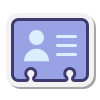 Prénom, NOM :      		Adresse :                   			Code Postal :            		Ville :            	Téléphone :              		Courriel :      	Date de naissance : 		Nationalité :	Situation familiale : CélibataireMarié/pacséAutre Statut actuel :Salarié Etudiant Retraité Demandeur d’emploi AutreSituation indemnitaire :ARECSPRSA ou ASSAAHAutre Non indemniséPensez-vous être en situation de handicap:Oui, et je bénéficie d’un titre administratif le reconnaissantOui, mais sans titre	Non 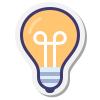 Mon projet de création/reprise Le contexte règlementaire de mon activité 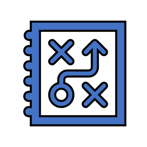 Mon parcours professionnel Mes principaux diplômes et formations (Joindre un CV à jour)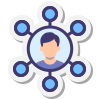 Mes motivations à créer l’entrepriseMes soutiens/contraintes familiales ou amicales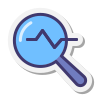 Le contexte global du marché dans lequel s’inscrit mon activité Ma clientèle cibleMa concurrenceMes fournisseursMon implantation géographique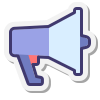 Mon identité professionnelle Mes supports de communication 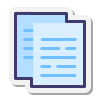 Cette partie est à remplir uniquement si vous avez déjà des idées précises !Dans tous les cas, le statut juridique et ses incidences sociales et fiscales seront étudiées avec votre formateur. Forme juridique choisie (nature et avantages recherchés)Régime fiscal (nature et avantages recherchés)Régime social (nature et avantages recherchés)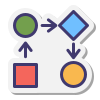 Mon projet a les caractéristiques suivantes :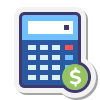 Mes besoins de démarrage Il s’agit ici de chiffrer dans un premier temps vos besoins pour démarrer votre activité. Listez chaque élément dont vous avez besoin et le budget pour son achat (gardez vos devis) : Mes ressources pour démarrer et couvrir mes investissements de lancementBien entendu, votre conseiller-formateur vous orientera pour la recherche de financements ! Les dépenses de fonctionnement courant de mon activitéNotez ci-dessous tous les frais fixes que vous aurez à payer chaque mois pour exercer votre activitéMon objectif de rémunération mensuel minimal : 		_________________Mes tarifs, mon estimation de chiffre d’affaires de 1ère année- Vente de marchandises : panier moyen / tarif unitaire des produits vendus quantité moyenne vendue par jour/mois/semaine (barrez la mention inutile) :- Prestation de services : facturation moyenne des services (à décomposer s’il y a plusieurs services)service 1 : nature : ___________, prix = __________ €service 2 : nature : ___________, prix = __________ €etc.rythme moyen de réalisation (jour/mois/semaine (barrez la mention inutile) Outil d’aide à la présentation des recettes prévisionnellesMa marge commercialeVente de marchandise : coefficient moyen de multiplication entre l’achat et la revente : _____Prestation de service : cout ou % moyen de consommation de produits et matières premières pour une prestation donnée : _____________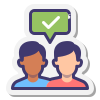 Mes besoins prioritaires d’accompagnement Mes appréhensions, mes envies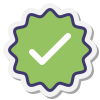 La grille proposée ci-dessous vous permet de réaliser, d’abord en amont puis à l’issue de votre période d’accompagnement, votre propre évaluation (mettre une croix dans la case concernée). Vous pouvez la partager avec votre conseiller formateur, qui dispose du même outil pour établir votre plan d’accompagnement personnalisé et suivre la progression de votre temps de formation ?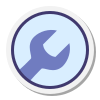 MON PLAN D’ACTION PERSONNALISE : à ajuster selon votre projet et vos besoins !Description de l’activité, des produits et/ou services proposésOrganisation de travail envisagée Exemple : profession règlementée, détention d’un diplôme ou d’un examen, normes d’hygiène ou de sécurité, etc.métiers exercésDUREECompétences acquises diplôme ou formationannéeCompétences acquisesTendances générales, santé du marchéNature de la clientèle viséeSondages / enquêtes réalisés – méthode et principaux résultatsBesoins spécifiques identifiésSituation géographique de la clientèle (locale, nationale, internationale) Quels sont mes concurrents directs ? Indirects ?Etablir une liste de concurrents avec leur nom, leur offre, leur situation Comment fonctionnent-ils (qui sont leurs clients, ont-ils des salariés, comment vendent-ils, etc.)En quoi puis-je me différencier d’eux ? Comment je souhaite positionner mon activité dans ce milieu ?Qui sont mes principaux fournisseurs, et pourquoi je les ai choisis : Un contact a-t-il été établi ? Si oui, comment et quelles sont les prochaines étapes ?Quels tarifs pratiquent-ils ? Quelles sont leurs conditions de vente (délais de paiement…) ?Secteur géographique visé par mon activité  Exercice de l’activité :  depuis mon domicile en clientèle, sur site/chantier dans un local dédié autre : _____________________________________En cas d’exercice dans un local : adresse, description, conditions de bail proposéesNom de ma future entreprise :  Logo : Page web / pages de réseaux sociaux :  Quelle image/valeurs véhiculées ? Outils de communication envisagés (supports et motivation de ces choix)Actions de communication du lancement, calendrier Actions de fidélisation à moyen terme Forces : Quels sont ses points forts, ses qualités ?Faiblesses : Quels sont les points faibles identifiés, les choses à améliorer ? Comment je compte m’y prendre  pour les compenser ?Opportunités : Quelles sont les opportunités concrètes que je pourrai saisir ?Menaces :Quels sont les points de vigilances à surveiller ?Nature du besoin : Montant TTC  ou HT (précisez)Frais de lancement- frais de création/constitution- frais de notaire/avocat- logiciels- formations- autreFrais de communication- publicité- site web- enseigneFrais d’entrée dans un localpas de porte/FDC/droit au bailfrais d’agencecaution / dépôt de garantieautre ?Travaux, aménagementsMatériel technique Matériel informatique et bureautiqueAutres équipementsVéhicule de travail Stock de marchandises, produits, matières premièresTrésorerie de démarrageTotal TTC ou HTL’apport personnel : Quel est le montant de l’apport personnel mobilisable et disponible ? Les apports de mes proches : Est-ce que certains de mes proches peuvent m’aider financièrement dans ce projet ? Pour quelle somme ? Est-ce un don ou un prêt ?La recherche de financements : Est-ce que je dois mobiliser des fonds complémentaires pour pouvoir créer mon activité ? (prêts, subventions, aides spécifiques, etc.)Si oui, pour quelle somme ? Nature des dépenses / chargesMontant TTC ou HT mensuel (précisez)Petit matériel à renouvelerMatériel bureautique / fournitures administrativesLoyer, emplacement (et charges locatives)Sous-traitance diverses (nettoyage, informatique)Consommations d’énergie (électricité, gaz)Assurances professionnelles et véhiculeFrais de carburant / déplacementsMissions, réceptionsTéléphone, internet, frais postauxDépenses de publicité ou de communicationAbonnements diversFormationsHonoraires de comptable, d’avocatFrais bancaires, terminal de paiementAutreImpôts, taxes, CFETotal TTC ou HTDénomination du service ou du produitQuantité jour/semaine/moisPrix unitaire facturéObjectifsDate de débutDate de finActionsCréer l’identité de votre entrepriseChoisir le nom Choisir les couleurs et forme du logoTrouver un graphiste ou réaliser soi-mêmeIdentifier vos clients et valider votre idéeRédiger un questionnaire/un enquêteDiffuser le questionnaireEtudier mon marchéEtudier la concurrence en place, contacter les fournisseurs, observer les tendances du marchéTrouver un localPrendre contact avec des agences immobilièresRencontrer les commerçants locauxEtc.Estimer le budget nécessaireContacter des prestataires et faire des devisFinaliser les prestations et le budget prévisionnelAffiner les prestations en fonction des retours de l’étude de marchéFinaliser le prévisionnel avec TempoTrouver un financementContacter les financeursChoisir votre statut et créer l’entrepriseComparer les différents statuts et faire un choix avec Tempo et/ou un expert-comptableLancer mes actions commercialesMettre en œuvre ma communication auprès de ma cible de clients